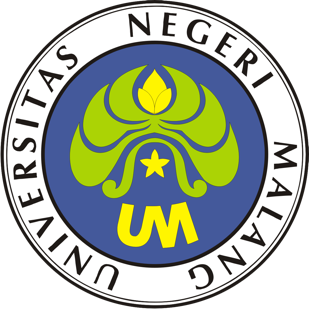 PROSEDUR OPERASIONAL BAKUPENGAJUAN DAN PENCAIRAN DANA LS PENGADAAN (BLU)PASCASARJANAUNIVERSITAS NEGERI MALANG2019PROSEDUR OPERASIONAL BAKU PENYUSUNANPENGAJUAN DAN PENCAIRAN DANA LS PENGADAAN (BLU)PASCASARJANAUNIVERSITAS NEGERI MALANGPROSEDUR OPERASI BAKUPENGAJUAN DAN PENCAIRAN DANA LS PENGADAAN (BLU)Dasar KegiatanUndang-Undang Republik Indonesia Nomor 17 Tahun 2003 Tentang Keuangan Negara (Lembaran Negara Republik Indonesia Tahun 2003 Nomor 47, Tambahan Lembaran Negara Republik Indonesia Nomor 4286).Undang-Undang Republik Indonesia Nomor 20 Tahun 2003 Tentang Sistem Pendidikan Nasional (Lembaran Negara Republik Indonesia Tahun 2003 Nomor 78, Tambahan Lembaran Negara Republik Indonesia Nomor 4301).Undang-Undang Republik Indonesia Nomor 1 Tahun 2004 Tentang Perbendaharaan Negara (Lembaran Negara Republik Indonesia Tahun 2004 Nomor 5, Tambahan Lembaran Negara Republik Indonesia Nomor 4355).Undang-Undang Republik Indonesia Nomor 12 Tahun 2012 Tentang Pendidikan Tinggi (Lembaran Negara Republik Indonesia Tahun 2012 Nomor 158, Tambahan Lembaran Negara Republik Indonesia Nomor 5336).Peraturan Pemerintah Republik Indonesia Nomor 23 Tahun 2005 Tentang Pengelolaan Keuangan Badan Layanan Umum (Lembaran Negara Republik Indonesia Tahun 2005 Nomor 48, Tambahan Lembaran Negara Republik Indonesia Nomor 4502).Peraturan Presiden Republik Indonesia Nomor 54 Tahun 2011 Tentang Pengadaan Barang/Jasa Pemerintah Sebagaimana Telah Dua Kali Diubah Terakhir Dengan Peraturan Presiden Nomor 70 Tahun 2012 Tentang Perubahan Atas Peraturan Presiden Republik Indonesia Nomor 54 Tahun 2011 Tentang Pengadaan Barang/Jasa Pemerintah (Lembaran Negara Republik Indonesia Tahun 2012 Nomor 155).Peraturan Menteri Pendidikan Nasional Republik Indonesia Nomor 53 Tahun 2008 Tentang Pedoman Penyusunan Standar Pelayanan Minimum Bagi Perguruan Tinggi Negeri Yang Menerapkan Pengelolaan Keuangan Badan Layanan Umum.Peraturan Menteri Pendidikan Dan Kebudayaan Republik Indonesia Nomor 30 Tahun 2012 Tentang Organisasi Dan Tata Kerja Universitas Negeri Malang (Berita Negara Republik Indonesia Tahun 2012 Nomor 493).Peraturan Menteri Pendidikan Dan Kebudayaan Republik Indonesia Nomor 71 Tahun 2012 Tentang Statuta Universitas Negeri Malang (Berita Negara Republik Indonesia Tahun 2012 Nomor 1136).Peraturan Menteri Keuangan Republik Indonesia Nomor 190/PMK.05/2012 Tentang Tata Cara Pembayaran Dalam Rangka Pelaksanaan Anggaran Pendapatan Dan Belanja Negara (Berita Negara Republik Indonesia Tahun 2012 Nomor 1191).Keputusan Menteri Keuangan Republik Indonesia Nomor 115/KMK.06/2001 Tentang Tata Cara Penggunaan PNBP Pada Perguruan Tinggi Negeri (PTN).Keputusan Menteri Keuangan Republik Indonesia Nomor 297/KMK.05/2008 Tentang Penetapan Universitas Negeri Malang Pada Departemen Pendidikan Nasional Sebagai Instansi Pemerintah Yang Menerapkan Pengelolaan Keuangan Badan Layanan Umum.TujuanMenghasilkan SPM-LS, SPP-LS untuk pencairan dana LS Pengadaan sumber dana BLU.Terverifikasinya SPM-LS, SPP-LS untuk poencairan dana LS Pengadaan sumber dana BLU agar besarnya dana yang dicairkan sesuai dengan yang diajukan.Memastikan bahwa uang dicairkan ke rekanan.Kegiatan Yang DilakukanAlur KerjaKODE DOKUMENUPM-PPS . A5. 0002REVISI1TANGGAL1 DESEMBER 2018Diajukan oleh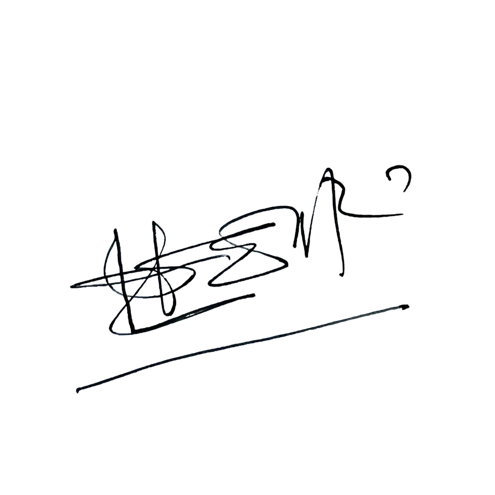 WAKIL DIREKTUR 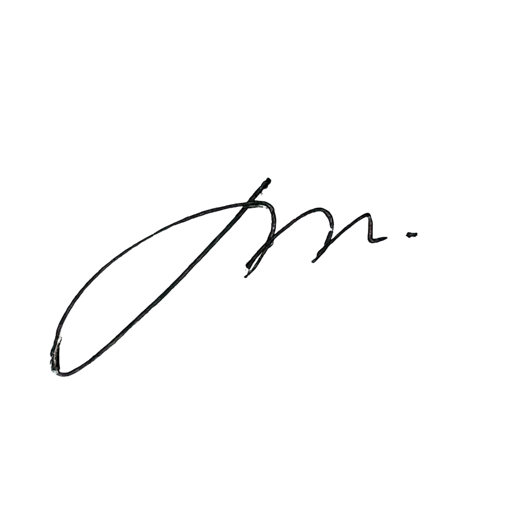 Prof. Dr. Nurul Murtadho, M.Pd NIP 196007171986011001Dikendalikan olehUnit Penjamin MutuProf. Dr. Parno, M.Si NIP  196501181990011001Disetujui oleh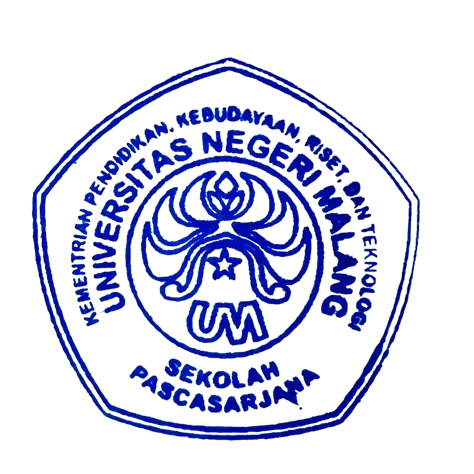 DIREKTUR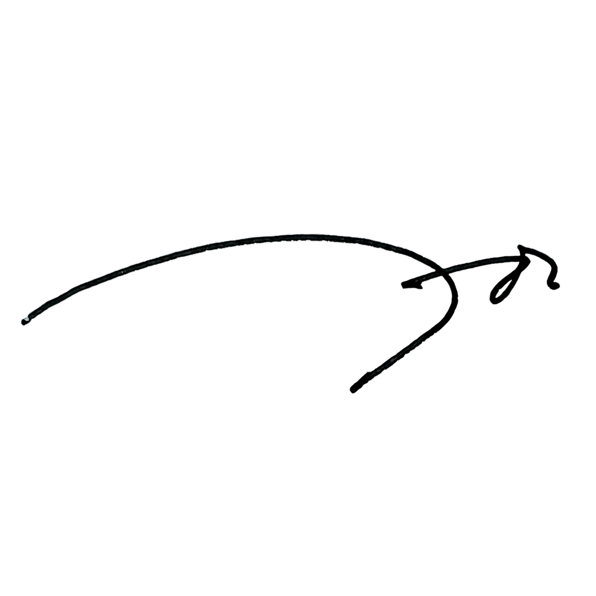 Prof. Dr. Ery Tri Djatmika Rudijanto W.W, MA, M.Si.NIP. 196106111986011001NoAktivitasPelaksanaPelaksanaWaktuOutputNoAktivitas12WaktuOutput1.Menerima kontrak pengadaan beserta data pendukungnya yang telahdiverifikasiBPP15 menitKontrak Pengadaan beserta data pendukung telah diterima2.Mengecek kontrak pengadaan beserta datapendukungnya, dan pagu anggaran dalam RBABPP30 menitKontrak Pengadaan beserta data pendukung telah dicek3.Membuat Surat PermintaanPembayaran (SPP-LS)BPP15 menitSPP-LS telah dibuat dan ditandatangani4.Mengoreksi SPP-LS dankontrakKasubbagKabag30 menitSPP-LS dan kontrak sudah dikoreksi5.Menandatangani SPP-LSdan menerbitkan disposisi penerbitan SPMWakil Dekan II30 menitTersetujuinya SPP-LS6.Menerima SPP LS yang telahditandatangani dan disposisi pembuatan SPM-LSBPP5 menitMenerima SPP-LS yang telah ditandatangani7.Entry dan cetak SPM dari aplikasi keuanganBPP5 menitSPM-LS telah dicetak8.Cetak Rincian Penggunaan Dana dari aplikasi keuanganBPP5 menitRincian Penggunaan Dana telah dicetak9.Membuat Surat Penyataan Tanggungjawab MutlakBPP5 menitSPTJM telah dicetak10.Membuat Surat pengantar kepada Rektor, tembusan Wakil Rektor II, Kepala Biro Umum dan Keuangan, Kabag Keuangan, KasubbagAkuntansi dan Pelaporan, dan BPP Keg. PNBPBPP5 menitSurat Pengantar telah dicetak11.Memaraf SPM-LSPengadaan beserta lampirannyaKasubbagKabag10 menitSPM-LS telah dicek dan diparaf12.Menandatangani SPM-LS Pengadaan besertalampirannyaWakil Dekan II10 menitSPM-LS telah ditandatangani13.Menggandakan SPM-LS beserta lampirannyaSPUMK15menitSPM-LS beserta lampirannya telahdigandakan14.Mengirim SPM-LS beserta lampirannyaSPUMK15menitSPM-LS besertalampirannya telah terkirimNoAktivitasPelaksanaPelaksanaWaktuOutputNoAktivitas12WaktuOutput15.Menerima dokumen SPM-LS beserta lampirannyaSubbag PNBP15menitDokumen SPM-LS sesuai dengan RBA16.Verifikasi dokumen SPM-LS beserta lampirannyaSubbag PNBP2 hariTerverifikasinya data SPM17.Konfirmasi pencairan dana via cek/uang tunaiSubbag PNBP15menitDana telah bisa dicairkan18.Pencairan dana lewat bank persepsi/uang tunaiSubbag PNBP1 JamDana telah diterima19.Menyimpan uang di brankasBPP15menitDana siap didistribusikan ke Rekanan20.Membayar ke RekananBPP15menitDana diterima oleh Rekanan21.Mengarsipkan cek/kuitansi penerimaan bersamaan dengan SPM-LS besertalampirannyaSPUMK15menitCek/Kuitansi Penerimaan telah diarsipkan